附件1 2022第六届中部（湖北）机电行业产学研训合作峰会暨中部机电工程学院长联席会/理事年会回执表填表日期：2022年   月   日 附件2		2022中部（湖北）机电行业产学研训合作峰会    校企合作项目信息表附件3会议交通信息一、会议地址1.会议报告厅地址：湖北省十堰市车城西路167号（湖北汽车工业学院学术报告厅）2.会议酒店地址：湖北省十堰市茅箭区北京北路78号十堰世纪百强武当雅阁国际大酒店会客大厅 联系人：韩苗：13872780377或者0719-8608888（住房）二、交通信息1.十堰武当山机场：（1）会议报告厅地址：由飞机场乘坐出租车（约50元）或乘机场快捷巴士到青年广场站转5路、35路、18路公交至湖北汽车工业学院站下车。（2）会议酒店地址：由飞机场乘坐出租车（约38元）或乘坐机场巴士1号线至天津路站，步行2米至龙津大厦站乘坐58路或者20路至柳林路（东）站下车，步行989米到达酒店。2.十堰东站高铁站：（1）会议报告厅地址：由高铁站乘坐出租车（约40元）或者乘坐86路或者96路（始发站），99路（始发站）至万达广场（十堰日报社站），步行86米乘坐63路万达广场（十堰日报社站）至湖北汽车工业学院。（2）会议酒店地址：由高铁站乘坐出租车（约25元）或者出站口步行166米乘坐86路或者99路至体育中心站下车，步行357米到达酒店。3.十堰火车站：（1）会议报告厅地址：由火车站乘坐出租车（约30元）或乘坐5路、19路公交车至湖北汽车工业学院站下车。（2）会议酒店地址：由火车站乘坐出租车（约10元）或者乘坐16路（火车站南广场始发站）至市博物馆站步行76米到达酒店。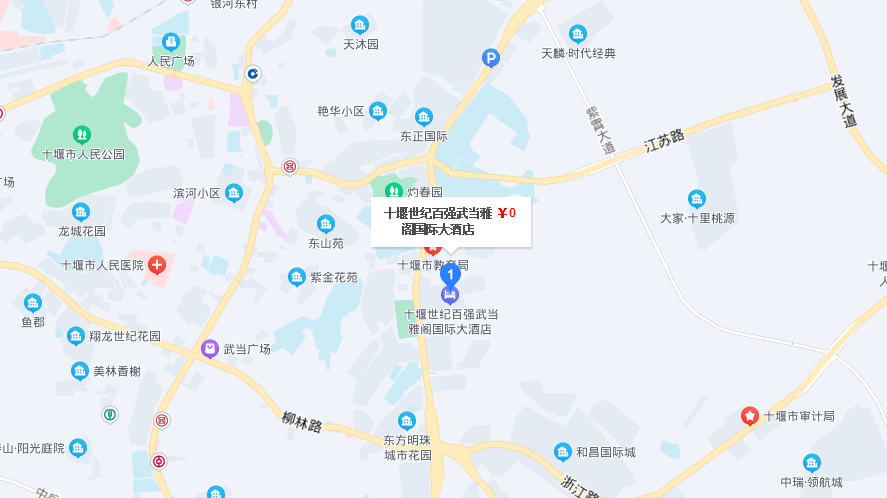 参会单位单位地址参会代表姓名姓名姓名性别性别职务/职称职务/职称手 机手 机手 机手 机手 机手 机邮 箱参会代表参会代表参会代表参会代表酒店联络方式十堰世纪百强武当雅阁国际大酒店 地址：湖北省十堰市茅箭区北京北京78号 ，联系人：韩苗：13872780377  0719-8608888（住房）。十堰世纪百强武当雅阁国际大酒店 地址：湖北省十堰市茅箭区北京北京78号 ，联系人：韩苗：13872780377  0719-8608888（住房）。十堰世纪百强武当雅阁国际大酒店 地址：湖北省十堰市茅箭区北京北京78号 ，联系人：韩苗：13872780377  0719-8608888（住房）。十堰世纪百强武当雅阁国际大酒店 地址：湖北省十堰市茅箭区北京北京78号 ，联系人：韩苗：13872780377  0719-8608888（住房）。十堰世纪百强武当雅阁国际大酒店 地址：湖北省十堰市茅箭区北京北京78号 ，联系人：韩苗：13872780377  0719-8608888（住房）。十堰世纪百强武当雅阁国际大酒店 地址：湖北省十堰市茅箭区北京北京78号 ，联系人：韩苗：13872780377  0719-8608888（住房）。十堰世纪百强武当雅阁国际大酒店 地址：湖北省十堰市茅箭区北京北京78号 ，联系人：韩苗：13872780377  0719-8608888（住房）。十堰世纪百强武当雅阁国际大酒店 地址：湖北省十堰市茅箭区北京北京78号 ，联系人：韩苗：13872780377  0719-8608888（住房）。十堰世纪百强武当雅阁国际大酒店 地址：湖北省十堰市茅箭区北京北京78号 ，联系人：韩苗：13872780377  0719-8608888（住房）。十堰世纪百强武当雅阁国际大酒店 地址：湖北省十堰市茅箭区北京北京78号 ，联系人：韩苗：13872780377  0719-8608888（住房）。十堰世纪百强武当雅阁国际大酒店 地址：湖北省十堰市茅箭区北京北京78号 ，联系人：韩苗：13872780377  0719-8608888（住房）。十堰世纪百强武当雅阁国际大酒店 地址：湖北省十堰市茅箭区北京北京78号 ，联系人：韩苗：13872780377  0719-8608888（住房）。十堰世纪百强武当雅阁国际大酒店 地址：湖北省十堰市茅箭区北京北京78号 ，联系人：韩苗：13872780377  0719-8608888（住房）。十堰世纪百强武当雅阁国际大酒店 地址：湖北省十堰市茅箭区北京北京78号 ，联系人：韩苗：13872780377  0719-8608888（住房）。房间预留单间单间单间单间           个           个标间标间标间标间标间          个          个          个会议注意事项2022年8月12日14:00(周五)报到，13日全天会议（周六），14日上午参观考察（周日），午餐后返程。2022年8月12日14:00(周五)报到，13日全天会议（周六），14日上午参观考察（周日），午餐后返程。2022年8月12日14:00(周五)报到，13日全天会议（周六），14日上午参观考察（周日），午餐后返程。2022年8月12日14:00(周五)报到，13日全天会议（周六），14日上午参观考察（周日），午餐后返程。2022年8月12日14:00(周五)报到，13日全天会议（周六），14日上午参观考察（周日），午餐后返程。2022年8月12日14:00(周五)报到，13日全天会议（周六），14日上午参观考察（周日），午餐后返程。2022年8月12日14:00(周五)报到，13日全天会议（周六），14日上午参观考察（周日），午餐后返程。2022年8月12日14:00(周五)报到，13日全天会议（周六），14日上午参观考察（周日），午餐后返程。2022年8月12日14:00(周五)报到，13日全天会议（周六），14日上午参观考察（周日），午餐后返程。2022年8月12日14:00(周五)报到，13日全天会议（周六），14日上午参观考察（周日），午餐后返程。2022年8月12日14:00(周五)报到，13日全天会议（周六），14日上午参观考察（周日），午餐后返程。2022年8月12日14:00(周五)报到，13日全天会议（周六），14日上午参观考察（周日），午餐后返程。2022年8月12日14:00(周五)报到，13日全天会议（周六），14日上午参观考察（周日），午餐后返程。2022年8月12日14:00(周五)报到，13日全天会议（周六），14日上午参观考察（周日），午餐后返程。会务组联系方式联系人联系人王裕超：13871560535金  萍：15926454671王裕超：13871560535金  萍：15926454671王裕超：13871560535金  萍：15926454671王裕超：13871560535金  萍：15926454671王裕超：13871560535金  萍：15926454671王裕超：13871560535金  萍：15926454671王裕超：13871560535金  萍：15926454671电话/邮箱电话/邮箱电话/邮箱027-88230275hbjd2018@126.com027-88230275hbjd2018@126.com汇款方式开户名称：湖北省机电工程学会开户银行：交通银行武汉洪山支行帐    号：4218999910100030501171、会 务 费：1000元/人（收取非会员会务费，会员免收会务费，交通/住宿费自理）。2、其他事项：8月5日前电汇缴费的单位，会务组将提前开好发票，签到时领取，5日后到签到处刷卡缴费后，发票快递寄出。开户名称：湖北省机电工程学会开户银行：交通银行武汉洪山支行帐    号：4218999910100030501171、会 务 费：1000元/人（收取非会员会务费，会员免收会务费，交通/住宿费自理）。2、其他事项：8月5日前电汇缴费的单位，会务组将提前开好发票，签到时领取，5日后到签到处刷卡缴费后，发票快递寄出。开户名称：湖北省机电工程学会开户银行：交通银行武汉洪山支行帐    号：4218999910100030501171、会 务 费：1000元/人（收取非会员会务费，会员免收会务费，交通/住宿费自理）。2、其他事项：8月5日前电汇缴费的单位，会务组将提前开好发票，签到时领取，5日后到签到处刷卡缴费后，发票快递寄出。开户名称：湖北省机电工程学会开户银行：交通银行武汉洪山支行帐    号：4218999910100030501171、会 务 费：1000元/人（收取非会员会务费，会员免收会务费，交通/住宿费自理）。2、其他事项：8月5日前电汇缴费的单位，会务组将提前开好发票，签到时领取，5日后到签到处刷卡缴费后，发票快递寄出。开户名称：湖北省机电工程学会开户银行：交通银行武汉洪山支行帐    号：4218999910100030501171、会 务 费：1000元/人（收取非会员会务费，会员免收会务费，交通/住宿费自理）。2、其他事项：8月5日前电汇缴费的单位，会务组将提前开好发票，签到时领取，5日后到签到处刷卡缴费后，发票快递寄出。开户名称：湖北省机电工程学会开户银行：交通银行武汉洪山支行帐    号：4218999910100030501171、会 务 费：1000元/人（收取非会员会务费，会员免收会务费，交通/住宿费自理）。2、其他事项：8月5日前电汇缴费的单位，会务组将提前开好发票，签到时领取，5日后到签到处刷卡缴费后，发票快递寄出。开户名称：湖北省机电工程学会开户银行：交通银行武汉洪山支行帐    号：4218999910100030501171、会 务 费：1000元/人（收取非会员会务费，会员免收会务费，交通/住宿费自理）。2、其他事项：8月5日前电汇缴费的单位，会务组将提前开好发票，签到时领取，5日后到签到处刷卡缴费后，发票快递寄出。开户名称：湖北省机电工程学会开户银行：交通银行武汉洪山支行帐    号：4218999910100030501171、会 务 费：1000元/人（收取非会员会务费，会员免收会务费，交通/住宿费自理）。2、其他事项：8月5日前电汇缴费的单位，会务组将提前开好发票，签到时领取，5日后到签到处刷卡缴费后，发票快递寄出。开户名称：湖北省机电工程学会开户银行：交通银行武汉洪山支行帐    号：4218999910100030501171、会 务 费：1000元/人（收取非会员会务费，会员免收会务费，交通/住宿费自理）。2、其他事项：8月5日前电汇缴费的单位，会务组将提前开好发票，签到时领取，5日后到签到处刷卡缴费后，发票快递寄出。开户名称：湖北省机电工程学会开户银行：交通银行武汉洪山支行帐    号：4218999910100030501171、会 务 费：1000元/人（收取非会员会务费，会员免收会务费，交通/住宿费自理）。2、其他事项：8月5日前电汇缴费的单位，会务组将提前开好发票，签到时领取，5日后到签到处刷卡缴费后，发票快递寄出。开户名称：湖北省机电工程学会开户银行：交通银行武汉洪山支行帐    号：4218999910100030501171、会 务 费：1000元/人（收取非会员会务费，会员免收会务费，交通/住宿费自理）。2、其他事项：8月5日前电汇缴费的单位，会务组将提前开好发票，签到时领取，5日后到签到处刷卡缴费后，发票快递寄出。开户名称：湖北省机电工程学会开户银行：交通银行武汉洪山支行帐    号：4218999910100030501171、会 务 费：1000元/人（收取非会员会务费，会员免收会务费，交通/住宿费自理）。2、其他事项：8月5日前电汇缴费的单位，会务组将提前开好发票，签到时领取，5日后到签到处刷卡缴费后，发票快递寄出。开户名称：湖北省机电工程学会开户银行：交通银行武汉洪山支行帐    号：4218999910100030501171、会 务 费：1000元/人（收取非会员会务费，会员免收会务费，交通/住宿费自理）。2、其他事项：8月5日前电汇缴费的单位，会务组将提前开好发票，签到时领取，5日后到签到处刷卡缴费后，发票快递寄出。开户名称：湖北省机电工程学会开户银行：交通银行武汉洪山支行帐    号：4218999910100030501171、会 务 费：1000元/人（收取非会员会务费，会员免收会务费，交通/住宿费自理）。2、其他事项：8月5日前电汇缴费的单位，会务组将提前开好发票，签到时领取，5日后到签到处刷卡缴费后，发票快递寄出。开票信息（参会单位需填写完整）单位税号税号开票信息（参会单位需填写完整）地址电话电话开票信息（参会单位需填写完整）银行账号账号单位名称联系人单位名称电  话单位地址邮  编单位地址邮  箱单位简介合作项目介绍合作项目要求备    注